Course InformationInstructure Information Course Delivery Method Course DescriptionCourse Learning OutcomesMeetings and Subjects Timetable Learning Resources Assessment Methods and Grade Distribution Alignment of Course Outcomes with Learning and Assessment Methods *Learning methods include: lecture, flipped learning, project learning, problem solving learning, participatory learning...etc.**Assessment methods include: exam, individual/group project, homework, presentation, participation and discussion, quiz...etcCourse PolicesProgram Learning Outcomes to be Assessed in this Course Description of Program learning Outcomes Assessment Method  Assessment Rubric of the Program Learning OutcomesApproved Date:3/6/2023    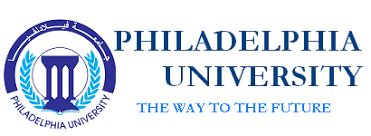 Philadelphia UniversityIssue:Faculty: BusinessCredit Hours: 3 hoursDepartment:  Hospital Management Bachler:  Course SyllabusAcademic Year:2023-2024Prerequisite Prerequisite Course TitleCourse TitleCourse No.   Research Methods for BusinessResearch Methods for Business0380260Room No.Class TimeClass TimeCourse TypeCourse Type3230312:10-13:00 Mon,wed12:10-13:00 Mon,wed Univirsity Requirement                Fuclty Requirement 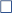  Major  Requirement           Elective            Compulsory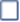  Univirsity Requirement                Fuclty Requirement  Major  Requirement           Elective            CompulsoryE-mailOffice HoursPhone No.Office No.NameMSohaimat@philadelphia.edu.jo12:00-13:00 SUN&TUE268232403Mahmoud  Al-SohaimatBlended               Online                   Physical Blended               Online                   Physical Blended               Online                   Physical Blended               Online                   Physical Learning ModelLearning ModelLearning ModelLearning ModelPhysicalAsynchronousSynchronousPercentage66.5%33.5%PercentageThis course deals with the methodology of scientific research in business and economic sciences, types of research, and the basic steps for conducting scientific research. It also deals with data analysis and interpretation. Furthermore, this course covers the technical aspects of writing scientific research and clarifying the foundations of referencing and citation type. This course presents alternative research approaches and follows up on this by reviewing a range of topics (such as research questions, research design, and measurement) from various perspectives and what are methods for collecting and analyzing data will give them the best answers to their research questions.Course DescriptionCorresponding Program OutcomesCourse Learning OutcomesNumber  KnowledgeKnowledgeKnowledgeCp2, Sp3 After completing the course, the student must know scientific research methods in business and economic sciences.K1Cp2, Sp3 After completing the course, the student must know the steps of scientific research. K2Cp2, Sp3 After completing the course, the student should know the main characteristics of scientific research .K3SkillsSkillsSkillsSp2After completing the course, the student should be able to use an electronic database to write scientific research.S1Cp2After completing the course, the student should be able to use statistical concepts in writing scientific research.S2CompetenciesCompetenciesCompetenciesCp2, Sp3 Sp2After completing the course, the student must have the professional competence to apply scientific research outputs in various contexts.C1Cp2, Sp3 Sp2After completing the course, the student must have the skill to use critical thinking in formulating research hypotheses.C2Learning MaterialLearning Method*TopicWeekStudy plan and syllabusLecture- Introduction the course syllabus.Introduction to research methods for business -1Chapter 1Lecture-Business research. -Types of business research: applied and basic.  -The manager and the consultant–researcher -Internal versus external consultants/researchers -Advantages and Disadvantegs of internal and external consultants/researchers.  2Chapter 2Lecture-The hallmarks of scientific research. 3Chapter 2Lecture-The seven-step process in the hypothetico-deductive method. 4Chapter 2+3 Lecture-The critical literature review5Chapter 4Lecture  and project based learning- Scientific research/ 8 steps 6Chapter 5Interactive lecture and discussions by students-Theoretical framework and hypothesis development7Chapter 5Interactive lecture and discussions by students-Moderating variable -The components of the theoretical framework -Hypothesis development8Chapter 5Interactive lecture and discussions by studentsDefinition of a hypothesis --Statement of hypotheses: formats-Directional and nondirectional hypotheses Null and alternate hypotheses -Managerial implications -9Chapter 6Elements of research design--The research design  Research strategies  --Extent of researcher interference with the study  10Chapter 6Interactive lecture and discussions by students-Study setting: contrived and noncontrived -Unit of analysis -Time horizon of reserach Managerial implications -11Chapter 11 Interactive lecture and discussions by students-Measurement of variables: Operational definition  -Operationalization: dimensions and elements 12Chapter 11 -Operationalizing the (multidimensional) concept of achievement motivation Dimensions and elements of achievement motivation13Chapter 12Measurement: Scaling, reliability and validityFour types of scales.14Chapter six Textbook,Revision for the whole course and all apply practical examples on all research steps   15Final Exam16Research Methods for Business: A Skill-Building Approach, Uma Sekaran, Roger Bougie, John Wiley, 2019,8th EditionCourse TextbookPrinciples of managerial statistics and data science, Roberto Rivera, Wiley,2020.فوزي غرايبة، نعيم دهمش، ربحي الحسن، خالد عبد الله، هاني أبو جبارة، أساليب البحث العلمي في العلوم الإنسانية والاجتماعية، عمان، دار وائل، ط:6، 2011.Supporting Referenceshttps://www.youtube.com/watch?v=KiiC92ynGfM&list=PLZDZwPWTxRmFHK1ak8xK1dRowlv1pm3tS  Supporting Websites     Classroom        laboratory       Learning Platform         Other  Teaching Environment                                             Course Outcomes to be AssessedAssessment Time(Week No.)Assessment Time(Week No.)Assessment Time(Week No.)GradeAssessment MethodsK1,K2,K3,K4, S1.8th week8th week8th week30 %Mid Term ExamK1,K3,K410 %6th  weekQuiz    30 %Term Works*K4,K2,S1,S2.10 %10th weekHomework 30 %Term Works*K1,K2,K3,K4, S1,S2.10 %12th weekReport Writing & Presentation30 %Term Works*K1,K2,K3,K4, S1,S2,C1,C2.16th week16th week16th week40 %Final Exam100%TotalAssessment Method**  Learning Method*Learning OutcomesNumber    Knowledge   Knowledge   Knowledge   KnowledgeQuizzesLectureAfter completing the course, the student must know scientific research methods in administrative and economic sciences.K1Homework LectureAfter completing the course, the student must know the steps of scientific research in terms of (identifying the problem, determining the objectives and dimensions of the research, reviewing the study literature and hypotheses, research design, data collection, data analysis, results interpretation, and report writing).K2QuizzesLectureAfter completing the course, the student should be able to show the types of scientific research (applied, theoretical, exploratory, experimental, and developmental).K3     Skills      Skills      Skills      Skills Homework LectureAfter successful completion of the course, the student should be able to apply and use technology and statistical concepts in writing scientific research (the sequence in data collection, entry, analysis and presentation in correct ways).S1      Competencies      Competencies      Competencies      CompetenciesHomework problem solvingAfter successful completion of the course, the student must have the professional competence to use the outputs of scientific research and apply them in a variety of contexts.C1Homework problem solvingAfter successfully completing the course, the student must have the skill to use the faculty of critical thinking in formulating research hypotheses and applying them on the ground.C2 Policy RequirementsPolicyThe minimum pass for the course is (50%) and the minimum final mark is (35%).Passing GradeAnyone absent from a declared semester exam without a sick or compulsive excuse accepted by the dean of the college that proposes the course, a zero mark shall be placed on that exam and calculated in his final mark.Anyone absent from a declared semester exam with a sick or compulsive excuse accepted by the dean of the college that proposes the course must submit proof of his excuse within a week from the date of the excuse’s disappearance, and in this case, the subject teacher must hold a compensation exam for the student.Anyone absent from a final exam with a sick excuse or a compulsive excuse accepted by the dean of the college that proposes the material must submit proof of his excuse within three days from the date of holding that exam.Missing ExamsThe student is not allowed to be absent more than (15%) of the total hours prescribed for the course, which equates to six lecture days (n t) and seven lectures (days). If the student misses more than (15%) of the total hours prescribed for the course without a satisfactory or compulsive excuse accepted by the dean of the faculty, he is prohibited from taking the final exam and his result in that subject is considered (zero), but if the absence is due to illness or a compulsive excuse accepted by the dean of the college that The article is introduced, it is considered withdrawn from that article, and the provisions of withdrawal shall apply to it.AttendancePhiladelphia University pays special attention to the issue of academic integrity, and the penalties stipulated in the university's instructions are applied to those who are proven to have committed an act that violates academic integrity, such as cheating, plagiarism (academic theft), collusion, intellectual property rights.Academic IntegrityTargeted Performance levelAssessment MethodCourse TitleLearning OutcomeNumberDetailed Description of AssessmentNumber